Relazione annuale RPCT anno 2019 Indice della Relazione annuale del RPCT sull’attuazione del PTPCSEZIONE 1. ANAGRAFICA AMMINISTRAZIONE	SEZIONE 2. ANAGRAFICA RPCT	SEZIONE 3. RENDICONTAZIONE MISURE GENERALI	3.1. Sintesi dell’attuazione delle misure generali	3.2 Codice di comportamento	3.3. Rotazione del personale	3.3.1 Rotazione Ordinaria	3.3.2 Rotazione Straordinaria	3.4. Misure in materia di conflitto di interessi	3.5. Whistleblowing	3.6. Formazione	3.7. Trasparenza	3.8. Pantouflage	3.9. Commissioni e conferimento incarichi in caso di condanna	3.10. Patti di integrità	3.11. Considerazioni conclusive sull’attuazione delle misure generali	SEZIONE 4. RENDICONTAZIONE MISURE SPECIFICHE	4.1. Quadro di sintesi dell’attuazione delle misure specifiche	SEZIONE 5. MONITORAGGIO GESTIONE DEL RISCHIO	SEZIONE 6. MONITORAGGIO ALTRE MISURE	SEZIONE 7. MONITORAGGIO PROCEDIMENTI PENALI	SEZIONE 8. MONITORAGGIO PROCEDIMENTI DISCIPLINARI	SEZIONE 9. CONSIDERAZIONI GENERALI	SEZIONE 10. MONITORAGGIO MISURE SPECIFICHE	10.1.	Misure specifiche di controllo	10.2.	Misure specifiche di trasparenza	10.3.	Misure specifiche di definizione e promozione dell’etica e di standard di comportamento	10.4.	Misure specifiche di regolamentazione	10.5.	Misure specifiche di semplificazione	10.6.      Misure specifiche di formazione	10.7.	Misure specifiche di rotazione	10.8.	Misure specifiche di disciplina del conflitto di interessi	SEZIONE 1. ANAGRAFICA AMMINISTRAZIONECodice fiscale Amministrazione: 92088450397Denominazione Amministrazione: ISTITUTO SUPERIORE DI STUDI MUSICALI GIUSEPPE VERDIComparto: Università e istituti di istruzione universitaria pubbliciRegione di appartenenza: Emilia-RomagnaClasse dipendenti: da 20 a 99Numero totale Dirigenti: 1SEZIONE 2. ANAGRAFICA RPCTNome RPC: ANNA MARIACognome RPC: STORACEQualifica: DirettorePosizione occupata: Responsabile direzioneData inizio incarico di RPC: 26/04/2019Il RPCT svolge anche le funzioni di Responsabile della trasparenzaSEZIONE 3. RENDICONTAZIONE MISURE GENERALILa presente sezione illustra l’andamento relativo all’attuazione delle misure generali per l’anno di riferimento del PTPC.3.1. Sintesi dell’attuazione delle misure generali Con riferimento all’attuazione delle misure generali, nell’anno in corso, sono state programmate 1 misure generali.Rispetto al totale delle misure generali programmate la situazione relativa alla loro attuazione corrisponde alla situazione rappresentata nella figura che segue: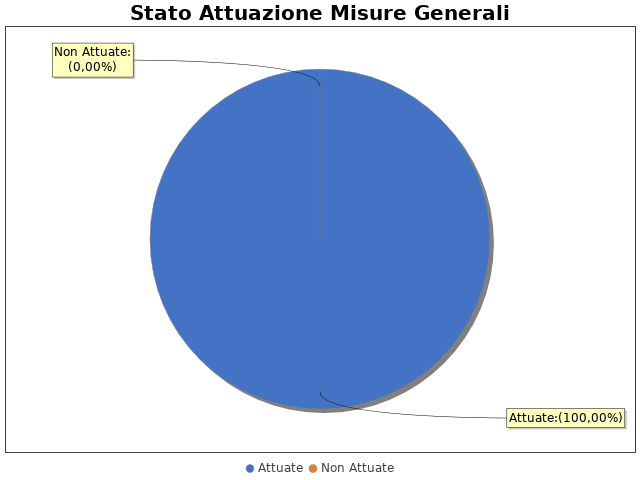 Note del RPCT:3.2 Codice di comportamento Il codice di comportamento è stato adottato nel 2018
Sono state adottate le seguenti misure che garantiscono l'attuazione del Codice di Comportamento: affissione pubblica del codice di comportamento in area altamente visibile
Le seguenti aree di rischio sono state interessate da procedimenti disciplinari avviati, nell'anno di riferimento del PTPC in esame, per segnalazioni su violazioni del Codice di Comportamento, nei confronti dei dipendenti:
Nell'anno di riferimento del PTPC in esame sono stati attivati, per segnalazioni su violazioni del Codice di Comportamento, 0 procedimenti disciplinari; tra questi, 0 procedimenti disciplinari hanno dato luogo a sanzioni.Note del RPCT:3.3. Rotazione del personale 3.3.1 Rotazione OrdinariaLa misura Rotazione del Personale non è stata programmata nel PTPC in esame o, laddove la rotazione ordinaria sia stata già adottata negli anni precedenti, non si prevede di realizzare interventi correttivi o ad essa collegati.
Per le seguenti motivazioni: Esiguo numero di personale 3.3.2 Rotazione StraordinariaNel PTPCT non sono state programmate le azioni e le modalità organizzative idonee a garantire la tempestiva adozione della Rotazione Straordinaria del Personale in caso di necessità.
Per le seguenti motivazioni: Esiguo numero di personale Note del RPCT:3.4. Misure in materia di conflitto di interessi Le misure in materia di conflitto di interessi non sono state programmate nel PTPC in esame o, laddove siano state già adottate negli anni precedenti, non si prevede di realizzare interventi correttivi o ad esse collegati.
Per le seguenti motivazioni: Essendo il primo anno di adozione del Piano, sono state introdotte le principali misure anche in considerazione del fatto che l'ente è appena costituito e supportato da un solo assistente amministrativoNote del RPCT:3.5. Whistleblowing La misura “Whistleblowing” non è stata programmata nel PTPC in esame o, laddove la misura sia stata già adottata negli anni precedenti, non si prevede di realizzare interventi correttivi o ad essa collegati.
Per le seguenti motivazioni: Essendo il primo anno di adozione del Piano, sono state introdotte le principali misure anche in considerazione del fatto che l'ente è appena costituito e supportato da un solo assistente amministrativoNote del RPCT:3.6. Formazione La misura “Formazione” non è stata programmata nel PTPC in esame o, laddove la misura sia stata già adottata negli anni precedenti, non si prevede di realizzare interventi idonei a garantire la corretta e continua attuazione della stessa.
Per le seguenti motivazioni: Essendo il primo anno di adozione del Piano, sono state introdotte le principali misure anche in considerazione del fatto che l'ente è appena costituito e supportato da un solo assistente amministrativoNote del RPCT:3.7. TrasparenzaNon sono stati volti monitoraggi sulla pubblicazione dei dati così come previsti nel PTPC.
I monitoraggi non hanno evidenziato irregolarità nella pubblicazione dei dati.
L'amministrazione non ha realizzato l'informatizzazione del flusso per alimentare la pubblicazione dei dati nella sezione “Amministrazione trasparente”.
Il sito istituzionale, relativamente alla sezione 'Amministrazione trasparente', non traccia il numero delle visite.

La procedura per la gestione delle richieste di accesso civico 'semplice' è stata adottata e pubblicata sul sito istituzionale.

Nell’anno di riferimento del PTPC non sono pervenute richieste di accesso civico 'semplice'.

La procedura per la gestione delle richieste di accesso civico 'generalizzato' è stata adottata e pubblicata sul sito istituzionale.

Nell’anno di riferimento del PTPC non sono pervenute richieste di accesso civico 'generalizzato'.
E' Stato istituito il registro degli accessi.
In particolare è stata rispettata l'indicazione che prevede di riportare nel registro l'esito delle istanze.Note del RPCT:3.8. PantouflageLa misura “Pantouflage” non è stata programmata nel PTPC in esame o, laddove la misura sia stata già adottata negli anni precedenti, non si prevede di realizzare interventi idonei a garantire la corretta e continua attuazione della stessa.
Per le seguenti motivazioni: Essendo il primo anno di adozione del Piano, sono state introdotte le principali misure anche in considerazione del fatto che l'ente è appena costituito e supportato da un solo assistente amministrativoNote del RPCT:3.9. Commissioni e conferimento incarichi in caso di condannaLa misura “Commissioni, assegnazioni di uffici e conferimento di incarichi in caso di condanna per delitti contro le PA” non è stata programmata nel PTPC in esame o, laddove la misura sia stata già adottata negli anni precedenti, non si prevede di realizzare interventi idonei a garantire la corretta e continua attuazione della stessa.
Per le seguenti motivazioni: Essendo il primo anno di adozione del Piano, sono state introdotte le principali misure anche in considerazione del fatto che l'ente è appena costituito e supportato da un solo assistente amministrativoNote del RPCT:3.10. Patti di integritàLa misura “Patti di Integrità” non è stata programmata nel PTPC in esame o, laddove la misura sia stata già adottata negli anni precedenti, non si prevede di realizzare interventi idonei a garantire la corretta e continua attuazione della stessa.
Per le seguenti motivazioni: Essendo il primo anno di adozione del Piano, sono state introdotte le principali misure anche in considerazione del fatto che l'ente è appena costituito e supportato da un solo assistente amministrativoNote del RPCT:3.11. Considerazioni conclusive sull’attuazione delle misure generaliIl complesso delle misure attuate ha avuto un effetto (diretto o indiretto):
 - neutrale sulla qualità dei servizi
 - negativo sull'efficienza dei servizi (es. in termini di riduzione dei tempi di erogazione dei servizi)
 - negativo sul funzionamento dell'amministrazione (es. in termini di semplificazione/snellimento delle procedure)
 - negativo sulla diffusione della cultura della legalità
 - neutrale sulle relazioni con i cittadini
 - neutrale su I numerosi adempimenti richiesti non sono proporzionati alla realtà dell'istituzione. Il concetto di legalità e coscienza ritengo debba essere costruito con modalità positive e non su presupposti colpevolisticiSEZIONE 4. RENDICONTAZIONE MISURE SPECIFICHE
La presente sezione illustra l’andamento relativo all’attuazione delle misure specifiche per l’anno di riferimento del PTPC.4.1. Quadro di sintesi dell’attuazione delle misure specifiche Con riferimento all’attuazione delle misure generali, nell’anno in corso, sono state programmate 0 misure specifiche.
Rispetto al totale delle misure specifiche programmate la situazione relativa alla loro attuazione corrisponde alla situazione rappresentata nella figura che segue:Nel dettaglio, rispetto al totale delle misure specifiche programmate per le diverse tipologie di misure, si evince la situazione illustrata nel grafico che segue: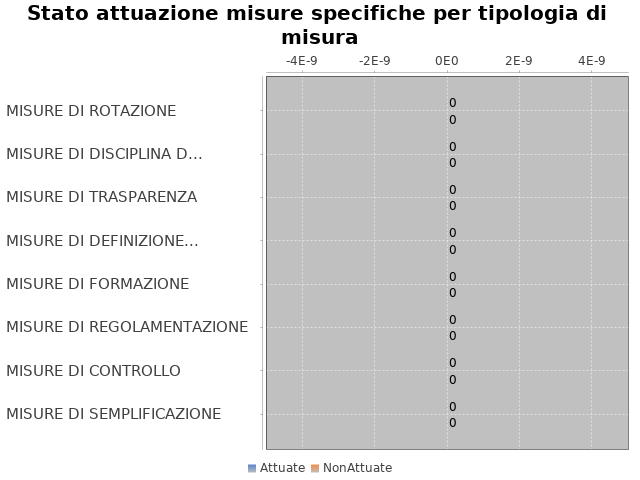 Note del RPCT:SEZIONE 5. MONITORAGGIO GESTIONE DEL RISCHIO Il grafico che segue indica, per ciascuna area di rischio esaminata nel PTPC, il numero di eventi corruttivi che si sono verificati nell’anno in corso (laddove verificatisi):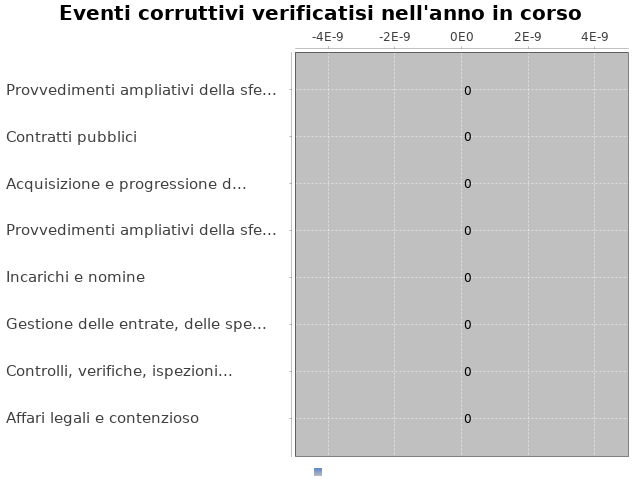 Con riferimento alle aree in cui si sono verificati eventi corruttivi, la tabella che segue indica se nel PTPC erano state previste misure di prevenzione della Corruzione:Tabella  - Previsione misure nelle aree in cui si sono verificati fenomeni corruttiviSi ritiene che la messa in atto del processo di gestione del rischio abbia generato dentro l’organizzazione i seguenti effetti:  -è rimasta invariata la consapevolezza del fenomeno corruttivo
  -è rimasta invariata la capacità di scoprire casi di corruzione
  -è rimasta invariata la reputazione dell'ente

Il PTPC  è stato elaborato in collaborazione con altre amministrazioni.
Si elencano di seguito le amministrazioni con cui è stato elaborato il PTPC: Comune di RavennaSEZIONE 6. MONITORAGGIO ALTRE MISURE 
Non è stata effettuata la rotazione degli incarichi di arbitrato.
Non sono pervenuti suggerimenti e/o richieste di chiarimenti in merito alla strategia di prevenzione della corruzione dell'ente da parte di soggetti esterni all'amministrazione (es. sulle misure di prevenzione della corruzione adottate da parte di soggetti esterni all'amministrazione)
Tali suggerimenti non sono stati accolti.SEZIONE 7. MONITORAGGIO PROCEDIMENTI PENALI Non ci sono state denunce a carico di dipendenti dell'amministrazione nell'anno di riferimento del PTPC in esame.Non sono stati avviati procedimenti penali a carico di dipendenti dell'amministrazione nell'anno di riferimento del PTPC in esame.Note del RPCT:SEZIONE 8. MONITORAGGIO PROCEDIMENTI DISCIPLINARI Non sono stati avviati procedimenti disciplinari riconducibili a fenomeni corruttivi (in senso ampio, non solo per fatti penalmente rilevanti) a carico dei dipendenti.Note del RPCT:SEZIONE 9. CONSIDERAZIONI GENERALI Si ritiene che lo stato di attuazione del PTPC (definito attraverso una valutazione sintetica del livello effettivo di attuazione del Piano e delle misure in esso contenute) sia Sufficiente, per tali ragioni: Il livello di attuazione del PTPC risulta essere esauriente in rapporto all'efficacia e al buon andamento dell'Amministrazione. I fattori che hanno inciso maggiormente sul regolare funzionamento della predetta sono diversi: in primis, si evidenzia l'implementazione della sezione "Amministrazione Trasparente" del sito Istituzionale, in ottemperanza del D.lgs. 33/2013 e delle normative vigenti in ma

Si ritiene che l’efficacia complessiva della strategia di prevenzione della corruzione (definita attraverso una valutazione sintetica) con particolare riferimento alle misure previste nel Piano e attuate sia Idoneo, per tali ragioni: La principale strategia è l'esser il più aderenti possibili alle normative in materia, perseguire la condivisione delle problematiche ed attenersi alla maggior trasparenza possibile, per cui il piano è stato concretamente attuato

Si ritiene che l'esercizio del ruolo di impulso e coordinamento del RPC rispetto alla messa in atto del processo di gestione del rischio (definito attraverso una valutazione sintetica) sia stato Parzialmente idoneo, per tali ragioni: Data l'esiguità del personale dell'ente si motiva la risposta con mancanza di tempo ed esperienza SEZIONE 10. MONITORAGGIO MISURE SPECIFICHEIl presente capitolo illustra l’andamento relativo all’attuazione delle singole misure specifiche programmate nell’anno di riferimento del PTPC.Misure specifiche di controlloNon sono state programmate misure specifiche di controllo.Note del RPCT:Misure specifiche di trasparenzaNon sono state programmate misure specifiche di trasparenza.Note del RPCT:Misure specifiche di definizione e promozione dell’etica e di standard di comportamentoNon sono state programmate misure specifiche di definizione e promozione dell'etica e di standard di comportamento.Note del RPCT:Misure specifiche di regolamentazioneNon sono state programmate misure specifiche di regolamentazione.Note del RPCT:Misure specifiche di semplificazioneNon sono state programmate misure specifiche di semplificazione.Note del RPCT:10.6.   Misure specifiche di formazioneNon sono state programmate misure specifiche di formazione.Note del RPCT:Misure specifiche di rotazioneNon sono state programmate misure specifiche di rotazione.Note del RPCT:Misure specifiche di disciplina del conflitto di interessiNon sono state programmate misure specifiche di disciplina del conflitto di interessi.Note del RPCT:Aree di rischioEVENTI CORRUTTIVIPREVISIONE DI MISURENessuna previsione